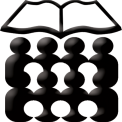                ДОМ УЧЕНИКА СРЕДЊИХ ШКОЛА ВРШАЦ                    Стевана Немање 9, 26300 Вршац                    PIB 100911056 MB 08114838  тел./факс: 013/830-466; racunovodstvo@internat-vrsac.edu.rs	Број: 83 ЈН 3/2019Датум: 12.06.2019.На основу члана 108. Закона о јавним набавкама (''Службени гласник РС'', број 124/2012, 14/2015 и 68/2015) и Извештаја Комисије за јавне набавке дел.бр.82 од 10.06.2019.године, директор, доноси: О Д Л У К У
о закључењу оквирног споразумаДом ученика средњих школа, као наручилац, у поступку јавне набавке бр. ЈН 3/2019,  оквирни споразум о јавној набавци добра – брашно и производи од брашна закључује са:  „Комерцсервис-продукт цо“  КаћО б р а з л о ж е њ еНаручилац  је  дана 06.05.2019. године  донео  Oдлуку о покретању отвореног поступка бр.62 ЈН 3/2019  за јавну набавку добра - брашно и производи од брашна.За наведену јавну набавку наручилац је дана 09.05.2019. године објавио Позив за подношење понуда бр.75 ЈН 3/2019 на Порталу јавних набавки и на Порталу службених гласила Републике Србије. До истека рока за подношење понуда на адресу наручиоца поднето је 2 понудe.Након спроведеног отварања понуда Комисија за јавне набавке је приступила стручној оцени понуда и сачинила извештај о истом.У Извештају о стручној оцени понуда бр.82 ЈН 3/2019 од 10.06.2019. године Комисија за јавне набавке је констатовала следеће:Подаци о јавној набавци:Предмет јавне набавке: добра- брашно и производи од брашна.Редни број јавне набавке у плану јавних набавки: 1.1.1 – храна и намирницеПроцењена вредност јавне набавке је 137.30000 динара, (без ПДВ-а).а) Основни подаци о понуђачима и понудама:б) Називи, односно имена понуђача чије су понуде одбијене и разлози за њихово одбијање:Комисија, после стручне оцене понуда, констатује да оквирни споразум треба потписати са:          „Комерцсервис-продукт цо“  Каћ                    – вредност оквирног споразума без ПДВ-а  119.540,00                     – вредност оквирног споразума са ПДВ-ом 139.910,00Изабрани понуђачи не  извршава набавку уз помоћ подизвођача.Директор је прихватио предлог Комисије за јавну набавку о избору најповољније понуде, и донео одлуку о закључењу оквирног споразума као у изреци ове одлуке.ПОУКА О ПРАВНОМ ЛЕКУ:Против ове одлуке понуђач може поднети захтев за заштиту права                                                                                                                                                                                                  у року од 10 дана од дана објављивањаодлуке на Порталу јавних набавки.                                                                                          ВД Директор Ивана Обрадовић                                                                                          ___________________________Назив/име понуђачаБрој под којим је понуда заведенаДатум и час пријема понуде„Комерцсервис-продукт цо“ Каћ79/ЈН 3/201905.06.2019.      10:55„Селекта“ Д.О.О. Нови Сад80/ЈН 3/201906.06.2019.      14:15Назив/име понуђача чија је понуда одбијенаРазлози одбијања понудеПонуђена цена„Селекта“ Д.О.О.Нови СадПонуда  је одбијена као неприхватљива –јер је понуђена цена већа од процењене вредности јавне набавке158.050,00 динара